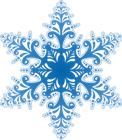 Положениео II муниципальном конкурсе «Детские Рождественские чтения»1. Общие положенияНастоящее положение регламентирует организацию и проведение II муниципального конкурса «Детские Рождественские чтения».Учредителем конкурса является управление образования администрации Ленинск-Кузнецкого городского округа. Организацию и проведение конкурса осуществляет МБОУ ДПО «НМЦ» совместно с МБОУ «Гимназия №12».Цель: духовно-нравственное воспитание и развитие учащихся через приобщение учащихся к изучению детской литературы.Задачи конкурса:- расширить представление учащихся об истории, традициях праздника Рождество Христово;- развивать у школьников творческие способности;- поддерживать развитие чтения, расширение читательского кругозора учащихся.2. Участники конкурсаII муниципальный конкурс «Детские Рождественские чтения» проводится среди учащихся 1-4 классов общеобразовательных организаций по следующим возрастным группам:1-2 класс (включительно),3-4 класс (включительно).Каждый автор может представить на конкурс только одну работу.3. Сроки и место проведения конкурсаII муниципальный  конкурс «Детские Рождественские чтения» проводится 20 декабря 2018  года на базе МБОУ «Гимназия №12».4. Номинации конкурса:Номинации:1. Конкурс чтецов прозы по теме «Рождественские сказки».2. Конкурс иллюстраций к детским литературным произведениям «Праздник к нам приходит».Общеобразовательное учреждение может представить на конкурс только одну работу в каждой номинации от каждой возрастной группы.5. Организация и условия проведенияДля участия в Конкурсе необходимо направить заявку на участие, заверенную директором образовательной организации (Приложение 1), а также отсканированное согласие на обработку персональных данных на размещение видео- и фотоматериалов с Конкурса в сети «Интернет» (Приложение 2).6. Требования к работамКонкурс чтецов прозы «Рождественские сказки».В ходе конкурсных состязаний должны использоваться отрывки из детских литературных светских произведений (примерный перечень - приложение 3), декламируемые по памяти.Длительность выступления каждого участника - не более 5 минут. Во время выступления могут быть использованы аудио и видео сопровождение, небольшие декорации, костюмы. Каждый участник конкурса выступает самостоятельно и не может прибегать во время выступления к помощи других лиц.Конкурс иллюстраций к детским литературным произведениям «Праздник к нам приходит».На конкурс принимаются рисунки, выполненные в цветном исполнении на бумаге формата А4 в любой технике, с использованием средств для рисования — цветные карандаши, краски, восковые мелки. На конкурс не принимаются работы, выполненные в виде коллажей и аппликаций.Рисунки должны быть выполнены без помощи родителей и педагогов. Работы должны быть оформлены в паспарту, ширина паспарту - 5 см. На лицевой стороне, на паспарту располагается бирка с указанием названия работы, фамилии, имени автора, образовательного учреждения, класса, Ф.И.О. руководителя (полностью), должности, места работы. Текст на бирке должен быть выполнен печатными буквами.7. Критерии оценивания1. Конкурс чтецов прозы «Рождественские сказки».Критерии оценивания чтецов прозы:- применение средств выразительного чтения (логических ударений, интонирования, темпа, тембра, эмоционально-экспрессивной окрашенности выступления);- актерское мастерство (умение держаться на сцене, оправданность действий);- техника речи (дикция, постановка голоса, расчет времени);- сценическая культура (внешний вид);- соответствие выбранного текста возрасту участника.2. Конкурс иллюстраций к детским литературным произведениям «Праздник к нам приходит».Критерии оценивания иллюстраций:- соответствие теме конкурса;- оригинальность, сюжетность;- выразительность, эмоциональность;- образность;- соответствие с сюжетом;- цветовое решение, колорит.Работа должна быть выполнена учащимся самостоятельно.Работы, не соответствующие требованиям, рассматриваться не будут.Заявки на участие в конкурсе и скан согласия на обработку персональных данных должны быть представлены до 12.12.2018 года (включительно) по адресу: centri@yandex.ru, в теме указать: «Хариной С.Л. Рождественские чтения». Рисунки на конкурс должны быть представлены до 17.12.2018 года (включительно) по адресу: 652500, Кемеровская область, г.Ленинск-Кузнецкий, ул. Мациенко, д. 2, МБОУ ДПО «НМЦ», каб. № 12.7. Подведение итоговЖюри конкурса определяет победителей в каждой номинации по двум возрастным группам с присуждением I, II, III места. Все победители и призеры конкурса награждаются дипломами управления образования администрации Ленинск-Кузнецкого городского округа. Участникам конкурса будут вручены сертификаты участия.Иллюстрации будут опубликованы на сайте «Центр духовно-нравственного развития воспитания» МБОУ «Гимназия № 12» адрес: https://sites.google.com/site/cdnrvgimnazia12/ Итоги конкурса обжалованию не подлежат.С работами победителей прошлых лет можно ознакомиться на сайте«Центр духовно-нравственного развития воспитания» МБОУ «Гимназия № 12» по ссылке: https://sites.google.com/site/detskierozdestvenskiectenia/%D0%BF%D0%B5%D1%80%D0%B2%D1%8B%D0%B5-%D1%80%D0%BE%D0%B6%D0%B4%D0%B5%D1%81%D1%82%D0%B2%D0%B5%D0%BD%D1%81%D0%BA%D0%B8%D0%B5-%D1%87%D1%82%D0%B5%D0%BD%D0%B8%D1%8F?authuser=0Приложение 1Заявка на участие в конкурсеДиректор 														____________________________																подписьПриложение 2Согласие на обработку персональных данныхЯ, ________________________________________________________________________________,(ФИО родителя или законного представителя участника II  муниципального конкурса «Детские Рождественские чтения»)паспорт _____  ____________, выдан ___________________________________________________                       (серия,  номер)                                                           (когда, кем)     __________________________________________________________________________________,(в случае опекунства / попечительства указать реквизиты документа, на основании которого осуществляется опека или попечительство)проживающий(ая) по адресу ____________________________________________________________________________________________________________________________________________,(адрес)в соответствии с требованиями статьи 9 Федерального закона Российской Федерации от 27 июля 2006г. №152-ФЗ «О персональных данных», даю согласие на обработку персональных данных моего ребенка, __________________________________________________________________________________(фамилия, имя, отчество ребенка)____________________________________________________________________________________________________________________________________________________________________(адрес)оператору – МБОУ ДПО «НМЦ» (адрес: 652500, г. Ленинск-Кузнецкий, ул. Мациенко, 2) для участия в II  муниципальном конкурсе «Детские Рождественские чтения».Предоставляю оператору право на обработку следующих персональных данных:                   фамилия, имя, отчествошкола, классконкурсная работа.Данным заявлением разрешаю считать общедоступными, в том числе выставлять в сети «Интернет», следующие персональные данные моего ребенка: фамилия, имя, отчество, класс, школа, конкурсная работа, фото- и видеоматериалы конкурса.Данное Согласие вступает в силу со дня его подписания и действует в течение 3-х лет. Приложение 3Список произведений, рекомендованных на Рождественские чтения 2018 года1-2 класс (включительно):Гордер Ю. «Рождественская мистерия»Достоевский Ф. М. «Мальчик у Христа на ёлке»Немирович - Данченко К. «Ёлка»Родари Д. «Путешествие Голубой стрелы» Сельма Лагерлеф «Легенды о Христе» (рассказ «Святая ночь»), «Роза Христа»Станюкович Константин «Рождественская ночь», «Ёлка»Телешов Н. Д. «Ёлка Митрича»Хлебников П. «Рождественский подарок» Черный Саша «Рождественский ангел»Шмелев Иван «Рождество» («Лето Господне») Андреев Леонид «Ангелочек»3-4 класс (включительно):Монахиня Варвара (Суханова) «Рождество Христово. Детство золотое»А.И. Куприн. «Елка в капельке»А.А.  Фёдоров - Давыдов. «Хаврошина ёлка». Святочный рассказ И.А. Ильин «Рождественское письмо»С.М. Макарова «Рождество нашего детства»П.В. Засодимский «Метель и вьюга»Борис Ганаго «В Рождественскую ночь», «Рождественский рассказ»Л.А. Чарская. «Герои. Елка через сто лет» Рождественский рассказНадежда Лухманова «Ёлка в зимнице» из цикла «Рождественские рассказы».Николай Лесков. «Христос в гостях у мужика»Для всех категорий:Вестли Анне-Катрине «Папа, мама, бабушка, восемь детей и грузовик»Войцеховски Сьюзан «Рождественское чудо мистера Туми» («Битва жизни», «Сверчок за очагом», «Святочный рассказ с привидениями»)Гофман Э.Т. «Щелкунчик и Мышиный король»Диккенс Ч. «Рождественская песня в прозе»Дмитриева В. «Рождество у дедушки»Лесков Николай «Зверь», «Неразменный рубль»Линдгрен А. «Мы все из Бюллербю»Нестлингер К. «Рассказы про Франца и Рождество»Никифоров-Волгин В. А. «Серебряная метель»ФИООбразовательная организацияЭлектронный адресКлассФорма участия (номинация)Название работы (указать название иллюстрации/ отрывок какого произведения)ФИО руководителя (полностью), должность____________________         (дата)                      ____________________           / ____________________ /        (личная подпись)                        ( расшифровка)